Протокол заседания Постоянно действующей единой комиссии« О подведении итогов запроса котировок цен № ЗКЦ 1/13» на право заключения договора оказания услуг по обязательному страхованию гражданской ответственности перевозчика Протокол № 7/13                                                                  3 апреля 2013 г. заседания постоянно действую единой комиссии « О подведении итогов запроса котировок цен № ЗКЦ 1/13» для выбора организации на право заключения договора оказания услуг по обязательному страхованию гражданской ответственности перевозчикаАдрес проведения запроса котировок: 420107, Казань, ул. Островского, д.69/3, каб. 101, «2» апреля 2013 г., в 14.00На заседании комиссии присутствовали Общее количество постоянно действующей единой комиссии 9 (девять) человек, число присутствующих на заседании 6 (шесть ) человек, что составляет 66,6 % состава постоянно действующей единой комиссии. 	Заседание правомочно принимать решения по рассмотрению котировочных заявок.На момент окончания срока подачи Котировочных заявок согласно «Журналу регистрации конкурсных заявок» подано 3 (три) котировочная заявкаПосле рассмотрения  котировочных заявок претендентов участниками  признать:Котировочная заявка № 1 СОАО «ВСК» соответствует требованиям  запроса котировок цен.Котировочная заявка № 2 ОАО «НАСКО» соответствует требованиям  запроса котировок цен.Котировочная заявка № 3 ОАО «СОГАЗ» соответствует требованиям  запроса котировок цен.Победителем запроса котировок признается участник № 1 СОАО «ВСК» котировочная заявка которая отвечает всем требованиям, установленным в извещении о поведении запроса котировок и цена за оказания услуг более низкая, чем у участника № 2 ОАО «НАСКО» и № 3 ОАО «СОГАЗ» которые отвечают требованиям установленным в извещении о поведении запроса котировок.ПодписиЗаместитель председателя ПДЕКВедущий ЮрисконсультЕ.Г. ТурашеваЧлен ПДЕКГлавный бухгалтерЛ.В. ТашевцеваНачальник ООП и ОПН.А. ЕремцовНачальник СДР и ЦЭИ.А. СевастьяноваЭкономист ПЭОР.И. АхметзяновСекретарь ПДЕКИнженер СДР и ЦЭВ.В.ХарламоваУчастник конкурсаЦена, руб.Страховой тариф по причинению вреда жизниСтраховой тариф по причинению вреда здоровьюСтраховой тариф по причинению вреда имуществуУчредительные документыСОАО «ВСК»479240,200,00000092160,0000009074,00000018874В наличииОАО «НАСКО»479240,210,00000092160,0000009074,00000018874В наличииОАО «СОГАЗ»479240,210,00000092160,0000009074,00000018874В наличии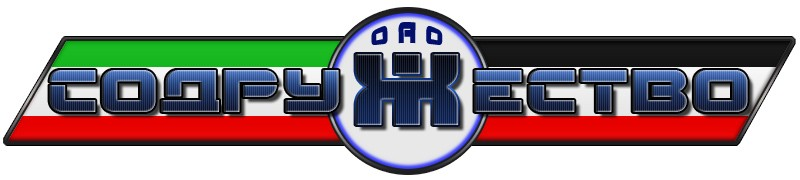 